Attachment I1: Approved HC Facility Interview Questionnaire[VARIABLE NAME] [C=Character or N=Numeric]Form ApprovedOMB No. 0920-0234Exp. date XX/XX/20XXScript: Hello, my name is _____________, calling on behalf of the CDC’s National Center for Health Statistics regarding their study of health centers, as part of the National Ambulatory Medical Care Survey, or NAMCS. We are in the process of confirming and updating our contact information. Can I ask you a few questions about your center? Can you please tell me if the following information is correct?Health center name: [HC_NAME_CHK] [N]Health center director: (Mr./Ms./Miss/Mrs./Dr.) [HC_DIR_SALUTE] [C] [HC_DIR_NAME_CHK] [N]Email Address: [HC_EMAIL_CHK] [N]Address: [HC_ADDRESS_CHK] [N]City: [HC_CITY_CHK] [N]State: [HC_STATE_CHK] [N]ZIP code: [HC_ZIP_CHK] [N]Telephone number: [HC_PHONE_CHK] [N] Extension: [HC_PHONE_EXT_CHK] [N]CONTINUE WITH Q2Which of the following best describes your center? [HCTYPE] [N]Federally Qualified Health Center (330 grantee)  CONTINUE WITH Q3Federally Qualified Health Center Look-Alike  SKIP TO Q5Urban Indian (437) Health Center  READ SCRIPT BELOW AND CONCLUDE INTERVIEWOther (Please Specify)  SKIP TO Q4If informant selects “URBAN INDIAN HEALTH CENTER” READ: Script: At this time, we are only interviewing Federally Qualified Health Centers (FQHCs) and FQHC Look-Alikes. Thank you for your time. END INTERVIEW.Can your center also be classified as a: [FQHCTYPE] [N]Migrant Health Center (MHC)	Health Care for the Homeless (HCH) Public Housing Primary Care (PHPC) Grant ProgramNone of the aboveSKIP TO Q5Other – please Specify: ______________ [HCTYPEOTH] [C]  READ SCRIPT BELOW AND CONCLUDE INTERVIEWScript: At this time, we are only interviewing Federally Qualified Health Centers (FQHCs) and FQHC Look-Alikes, I need to confirm your health center’s eligibility and get back to you. Thank you for your time.END INTERVIEW. Are you the official who can agree to participate in NAMCS on behalf of the (INSERT HEALTH CENTER NAME)? [CONF_HCOFFIC] [N]Yes  Skip to Q13 and read PRIOR introduction script.No  Continue with Q6Can you identify an official who can agree to participate in NAMCS on behalf of the [INSERT HEALTH CENTER NAME]? This official could be the CEO, Director of Quality Control/Assurance, Health Information Management (HIM) Director, Research Director or someone else. May I have this person’s name, title, and contact information? Salutation/Name: (Mr./Ms./Miss/Mrs./Dr.) [HC_DIR_SALUTE2] [C][HC_DIR_FIRST2] [C] [HC_DIR_LAST2] [C]Title: [HC_DIR_TITLE2] [C]	Telephone number: [HC_DIR_PHONE2] [C] Extension: [HC_DIR_PHONE_EXT2] [C]Email Address: [HC_DIR_EMAIL2] [C]Address: [HC_DIR_ADDRESS2 [C]City: [HC_DIR_CITY2] [C]State: [HC_DIR_STATE2] [C]ZIP Code: [HC_DIR_ZIP2] [C]Continue with Q7Can you please confirm if [INSERT HEALTH CENTER NAME] received an information packet and invitation to participate in NAMCS? [CEN_INFOPAK] [N]Yes  Continue with Q8No  Skip to Q9Was this given to the [INSERT TITLE FROM Q6]? [DIR_INFOPAK] [N]Yes NoContinue with Q9Can you please transfer me to [INSERT NAME FROM Q6 or Q12? [TRANSFER] [N]Yes  RECORD TRANSFER DATE/TIME AND SKIP TO Q11No  CONTINUE WITH Q10Record transfer date and time:_____/______/_____ [TRANSFER_DATE] [C]Day  / Month /YearTime: _____:_____       _____A.M. _____P.M. _____ Time Zone [TRANSFER_TIME] [C]What is a good time to call back and speak with the [INSERT TITLE FROM Q6 or Q12]?Schedule a date and time to call back within 3 days and enter call back information. Thank informant for their time and repeat the date and time of the next scheduled contact._____/______/_____ [CALLBACK1_DATE] [C]Day  / Month/YearTime: _____:_____       _____A.M. _____P.M. _____Time Zone [CALLBACK1_TIME] [C]Conclude interview and call back at specified time. CONTINUE WITH Q11 DURING CALL BACK.TRANSFER TO OFFICIAL:Script: Hello, my name is _____________, calling on behalf of the Centers for Disease Control and Prevention (CDC), National Center for Health Statistics (NCHS) regarding the National Ambulatory Medical Care Survey, known as NAMCS. The NCHS selected (INSERT HEALTH CENTER NAME) as part of a nationally representative sample to participate in NAMCS. You were identified as someone who could authorize participation in NAMCS. If I could have a few minutes of your time, I’d like to ask you a few questions about your health center.  As the [INSERT TITLE FROM Q6 or Q12], are you authorized to agree to participate on behalf of [INSERT HEALTH CENTER NAME]? [AUTH_RESPONDENT] [N]Yes  Skip to Q13 AND READ PRIOR INTRODUCTION SCRIPTNo  Continue with Q12Who is the best person who can authorize participation in the survey? Name: (Mr./Ms./Miss/Mrs./Dr.) [AUTH_SALUTE] [C] [AUTH_FIRST] [C] [AUTH_LAST] [C]Job title: [AUTH_TITLE] [C]Telephone Number: [AUTH_PHONE] [C] Extension: [AUTH_EXT] [C]E-mail: [AUTH_EMAIL] [C]Address: [auth_address] [c]City: [AUTH_CITY] [C]State: [AUTH_STATE] [C]zip code: [AUTH_ZIP] [C]Go back to Q9 INTRODUCTION (For A New authorizing official confirmed in q5 or Q11)Script: The NCHS selected (INSERT HEALTH CENTER NAME) as part of a nationally representative sample to participate in NAMCS. Your participation in the survey is voluntary and will help health care providers and professionals plan for more effective health services, improve medical and health education, and assist the public health community in understanding the patterns of diseases and health conditions. If you choose to participate in NAMCS, the NCHS will offer your health center a set-up fee of up to $10,000 to help transmit patient level electronic health record (EHR) data such as medical records and visits for the calendar year.Did you receive the NAMCS information packet? [AUTH_INFOPAK] [N]Yes  Skip to Q18No  Script: I apologize and will ensure the information is sent to you right away.  Continue with Q14Can I email you the information while you remain on the phone to confirm you received it? [AUTH_INFO_LETTER] [N]Yes  CONTINUE WITH Q15 TO CAPTURE EMAIL AND EMAIL LETTERNo  SKIP TO Q16 TO CONFIRM MAILING ADDRESS TO BE USED TO SEND A NEW LETTERCAPTURE EMAIL: _________________________ [AUTH_INFO_EMAIL] [C]Script: If you’d like, I can read the letter to you over the phone.CONTINUE WITH Q16Programming note: Autofill contact information. Could you please confirm the following contact information? [AUTH_CONFIRM] [N]Confirm authorized official email from Q6 or Q12 and mailing address to mail new recruitment package. Name: (Mr./Ms./Miss/Mrs./Dr.) ___(FILL FROM Q6 OR Q12 OR Q1)___________Health Center name: ____________(FILL FROM Q6 OR Q12 OR Q1)____________Address: ____________________(FILL FROM Q6 OR Q12 OR Q1)_____________City, State and ZIP code: ________(FILL FROM Q6 OR Q12 OR Q1)____________E-mail: ____________________(FILL FROM Q6 OR Q12 OR Q1)______________CONTINUE WITH Q17 TO schedule another time to call back within a week, if the person is unable or unwilling to continue at this time.What would be a good time to call back?Record date and time of next scheduled telephone call:_____/______/_____ [CALLBACK2_DATE] [C]Day  / Month /YearTime: _____:_____     _____A.M. _____P.M. _____Time Zone [CALLBACK2_TIME] [C]Conclude interview and call back at specified time. DURING SCHEDULED CALL BACK, GO BACK TO Q13.OTHERWISE, CONTINUE WITH Q18.Do you have any questions about the information you received or concerns about what we have discussed so far? [AUTH_QUES] [N]Yes  Continue with Q19No  Skip to Q20Record major topics below.  Use materials to try to address each one.___________________________________ [AUTHTOPIC_1] [C] ___________________________________ [AUTHTOPIC_2] [C] ___________________________________ [AUTHTOPIC_3] [C] ___________________________________ [AUTHTOPIC_4] [C] ___________________________________ [AUTHTOPIC_5] [C] CONTINUE WITH Q20Can we count on your health center’s participation in NAMCS? [HCPART] [N]Yes  Skip to Q26Need more information  CONTINUE WITH Q21No, health center official declines to participate.  skip to q23Record major topics below.  Use materials to try to address each one.___________________________________ [HCTOPIC_1] [C] ___________________________________ [HCTOPIC_2] [C] ___________________________________ [HCTOPIC_3] [C] ___________________________________ [HCTOPIC_4] [C] ___________________________________ [HCTOPIC_5] [C]CONTINUE WITH Q22Do you need more information or time to decide on your health center’s participation in NAMCS? [MORETIME] [N]Yes  DOCUMENT CALL BACK DATE/TIMENo  GO BACK TO Q20Record date and time to call back._____/______/_____ [CALLBACK3_DATE] [C]Day  / Month/YearTime: _____:_____       _____A.M. _____P.M. _____Time Zone [CALLBACK3_TIME] [C]Script: We will reach back out on [repeat date and time of scheduled call back]. Thank you for your time.CONCLUDE INTERVIEW.DURING CALL BACK, GO BACK TO Q20Please tell me why your health center does not want to participate. RECORD RESPONSE TO BE CODED LATER: ___________________ [REFUSE_REPONSE] C]Thank the official for their time and end interview.CONTINUE WITH Q24DO NOT READ THESE RESPONSES OUT LOUD; Instead; check the option that best captures the official’s reason for refusal. [WHY_REF] [N]Confidentiality concernsThe health center’s financial situation does not permit it to dedicate time to this effortThe health center has too many other priorities at this timeOther  CONTINUE WITH Q25Other – please specify: ____________________________________ [REFUSE_OTH] [C] CONCLUDE interview.I have a few additional questions that I need to ask about your health center. Can you please provide the name, title and contact information for a primary contact, the person who will be responsible for transmitting data to the National Ambulatory Medical Care Survey?  Name: (Mr./Ms./Miss/Mrs./Dr.) [TRANSMIT_C_SALUTE] [C] [TRANSMIT_C_FIRST] [C] [TRANSMIT_C_LAST] [C]Job title: [TRANSMIT_C_TITLE] [C]Telephone Number: [TRANSMIT_C_PHONE] [C] Extension: [TRANSMIT_C_EXT] [C]E-mail: [TRANSMIT_C_EMAIL] [C]CONTINUE WITH Q27Is this a good time to complete the Facility Interview; if not what would be a good time to call back?CONTINUE WITH Q28 if the participant agrees. If it is not a good time schedule a date and time to call back within a week, if feasible, to complete the facility interview and enter below. Thank interviewee for their time and repeat the date and time of the next scheduled contact._____ /______/_____ [CALLBACK4_DATE] [C]Day   / Month /YearTime: _____:_____       _____A.M. _____P.M. _____Time Zone [CALLBACK4_TIME] [C]END SCREENER. Continue with Q28 during the follow-up call.Script: Hello, my name is _____________, calling on behalf of the Centers for Disease Control and Prevention (CDC) National Center for Health Statistics (NCHS) National Ambulatory Medical Care Survey, known as NAMCS. We recently spoke with [FILL IN NAME OF CENTER OFFICIAL], and [HE/SHE] identified you as our primary point of contact for the survey. The Facility Interview Questionnaire will take approximately 45 minutes to complete with me over the phone. Is this a good time? [BEGIN_FACINT] [N]Yes  SKIP TO Q30No  CONTINUE WITH Q29 TO SET CALLBACK APPOINTMENTWhat would be a good date/time to call back?Record date and time of next scheduled telephone call:_____/______/_____ [TRANSMIT_C_DATE] [C]Day  / Month/YearTime: _____:_____       _____A.M. _____P.M. _____Time Zone [TRANSMIT_C_TIME] [C]RETURN TO Q28 DURING CALL BACK.Is this health center a subsidiary of a larger company or network? [HC_NETWORK] [N]Yes  CONTINUE WITH Q31No  SKIP TO Q33Don’t know  SKIP TO Q32What is the name of the larger company or network? [NETWORK_NAME] [C]SKIP TO Q33Who is the best person to contact for this information? Name: (Mr./Ms./Miss/Mrs./Dr.) [NETWORK_SALUTE] [C] [NETWORK_FIRST] [C] [NETWORK_LAST] [C]Job title: [NETWORK_TITLE] [C]Telephone Number: [NETWORK_ PHONE] [C] Extension: [NETWORK_EXT] [C]E-mail: [NETWORK_EMAIL] [C]Continue with Q33 Are other health centers covered under your state license? [HC_LICENSE] [N]Yes  CONTINUE WITH Q34No  SKIP TO Q36Don’t know  SKIP TO Q35What are the name(s) of the health center(s)? [HC_LICENSENAM1] [C] _________________________________[HC_LICENSENAM2] [C] _________________________________[HC_LICENSENAM3] [C] _________________________________SKIP TO Q36Who is the best person to contact for this information? Name: (Mr./Ms./Miss/Mrs./Dr.) [LIC_SALUTE] [C] [LIC_FIRST] [C] [LIC_LAST] [C]Job title: [LIC_TITLE] [C]Telephone Number: [LIC_PHONE] [C] Extension: [LIC_EXT] [C]E-mail: [LIC_EMAIL] [C]Continue with Q36When this health center reports data to the governing bodies is the information solely for this health center or are other health centers included in the data transmission? [REPDATOTH] [N]Solely for this health center  Skip to Q38Combined with one or more other health centers  Continue with Q37What are the name(s) of the other health centers?___________________________________________ [REPDATOTH_NAM1] [C]___________________________________________ [REPDATOTH_NAM2] [C]___________________________________________ [REPDATOTH_NAM3] [C]Continue with Q38Part 2. General QuestionsWas this health center open for the full calendar year (FILL PREVIOUS CALENDAR YEAR)? [HCOPEN_PREV] [N]Yes  SKIP TO Q40No  CONTINUE WITH Q39Never open in (FILL PREVIOUS CALENDAR YEAR) SKIP TO Q40Please provide the dates the health center was closed in (FILL PREVIOUS CALENDAR YEAR): ______________________________________________Period 1: [startmth1] [startday1] [endmth1] [ENDDAY1] [n]Period 2: [STARTMTH2] [STARTDAY2] [ENDMTH2] [ENDDAY2] [n]Period 3: [startmth3] [startday3] [endmth3] [ENDDAY3] [n]CONTINUE WITH Q40Do you anticipate any significant changes in your visit volume in (FILL CURRENT CALENDAR YEAR)? [VISCHG_CURR] [N]Yes  Continue with Q41No  SKIP TO Q42Please explain: _______________ [WHY_VISCHG_CURR] [C]Continue with Q42During its last normal year, approximately how many office visit encounters did this health center have? Only include the visits to the sampled health center.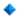 Note: if participant asks for clarification, say: an example of a normal year is 2019, prior to COVID-19.Enter number of visits: ______________________________________ [AVG_TOTVIS] [N]continue with Q43Approximately how many office visit encounters do you estimate this health center will have in (FILL CURRENT CALENDAR YEAR)? Only include the visits to the sampled health center.Enter estimated visits: ____________________________________ [EST_TOTVIS_CURR] [N]continue with Q44Please provide the actual counts or your best estimates for the total number of health center visits during calendar year (FILL PREVIOUS CALENDAR YEAR) for each quarter if possible, and for the year overall. Continue with Q45Electronic Health Records (EHR)Are you able to electronically output patient level data from your electronic health record (EHR) system?  [EHR_OUPUT] [N]YesNoDon’t knowContinue with Q46 Is your health center’s EHR system compatible with the Health Level 7 (HL7) Clinical Document Architecture (CDA®) R2 Implementation Guide (IG): National Health Care Surveys (NHCS) Release 1, Draft Standard for Trial Use (DSTU) 1.2 – U.S. Realm? [EHR_COMPAT] [N]Yes  SKIP TO Q48No  Continue with Q47Don’t know  Continue with Q47Do you need assistance setting up your EHR system to ensure that it is compatible with the 1.2 version of the HL7 CDA® R2 IG: NHCS Release 1, DSTU 1.2 – U.S. Realm? [EHR_SETUP] [N]YesNoDon’t know CONTINUE WITH Q48Will the data you provide include electronic health records from your health center only?[EHR_HCONLY] [N]Yes  SKIP TO Q52No  CONTINUE WITH Q49Don’t know  SKIP TO Q52Is it possible to identify the records from your health center separate from the other health centers that report with you? [EHR_HCID] [N]YesNoDon’t knowCONTINUE WITH Q50Data TransferWhat are the name(s) of the other health centers included?_______________________________________________________ [EHR_OTHNAM1] [C][EHR_OTHNAM2] [C][EHR_OTHNAM3] [C]Continue with Q51How can we make that distinction? ________________ [EHR_DIST] [C]Continue with Q52Who is the IT/data contact for transmitting your health center’s data and what is their contact information?Name: (Mr./Ms./Miss/Mrs./Dr.) [IT _SALUTE] [C] [IT _FIRST] [C] [IT _LAST] [C]Job title: [IT _TITLE] [C]Telephone Number: [IT _PHONE] [C] Extension: [IT _EXT] [C]E-mail: [IT _EMAIL] [C]Continue with Q53Script: Now I would like to ask you a few questions about the coronavirus disease (COVID-19) and the impact it had on operations in your Center and on your staff. For questions 53 and 54: During the past THREE months, how often did your center experience shortages of any of the following personal protective equipment due to the onset of the coronavirus disease (COVID-19) pandemic? Check only one box per piece of equipment. N95 respirators or other approved facemasks [COVID_N95_RESP] [N]NeverSome of the timeMost of the timeAll of the timeDon’t knowCONTINUE WITH Q54Eye protection, isolation gowns, or gloves [COVID_EYE] [N]NeverSome of the timeMost of the timeAll of the timeDon’t knowCONTINUE WITH Q55During the past THREE months, did your center have the ability to test patients for coronavirus disease (COVID-19) infection? [COVID_TEST] [N]Check only one box. Yes  Continue with Q56		No  SKIP TO Q57Not applicable – did not need to do any COVID-19 testing  Skip to Q58Don’t know  SKIP TO Q57During the past THREE months, how often did your center experience shortages of coronavirus disease (COVID-19) tests for any patients who needed testing? [COVID_SHORT] [N]Check only one box. NeverSome of the timeMost of the timeAll of the timeDon’t knowSKIP TO Q58During the past THREE months how often did your center have a location where patients could be referred to for coronavirus disease (COVID-19) testing? [COVID_REFER] [N]Check only one box. NeverSome of the time Most of the timeAll of the time	Don’t knowCONTINUE WITH Q58During the past THREE months, did your center need to turn away or refer elsewhere any patients with confirmed or presumptive positive coronavirus disease (COVID-19) infection? [COVID_AWAY] [N]Check only one box. No, COVID-19 patients were not turned away or referred elsewhereYes, some COVID-19 patients were turned away or referred elsewhereYes, most COVID-19 patients were turned away or referred elsewhereYes, all COVID-19 patients were turned away or referred elsewhereNot applicable – the center did not have any COVID-19 patientsDon’t knowCONTINUE WITH Q59For questions 59 – 64: During the past THREE months, did any of the following clinical care providers in your center test positive for coronavirus disease (COVID-19) infection?Check only one box per provider. Physicians [COVID_PROV1] [N]Yes	NoNot applicable – did not have such provider type onsiteDon’t knowCONTINUE WITH Q60Physician assistants [COVID_PROV2] [N]YesNoNot applicable – did not have such provider type onsiteDon’t know
CONTINUE WITH Q61Nurse practitioners [COVID_PROV3] [N]YesNoNot applicable – did not have such provider type onsiteDon’t knowCONTINUE WITH Q62Certified nurse-midwives [COVID_PROV4] [N]YesNoNot applicable – did not have such provider type onsiteDon’t knowCONTINUE WITH Q63Registered nurses/licensed practical nurses [COVID_PROV5] [N]YesNoNot applicable – did not have such provider type onsiteDon’t knowCONTINUE WITH Q64Other clinical care providers [COVID_PROV6] [N]Yes  CONTINUE WITH Q65No  SKIP TO Q66Not applicable – did not have such provider type onsite  SKIP TO Q66Don’t know  SKIP TO Q66Please specify the other clinical care providers in your center that tested positive for coronavirus disease (COVID-19) infection: __________________________ [COVID_PROV_OTH1] [C][COVID_PROV_OTH2] [C][COVID_PROV_OTH3] [C]CONTINUE WITH Q66During January and February 2020, was your center using telemedicine or telehealth technologies (for example, audio with video, web videoconference) to assess, diagnose, monitor, or treat patients? [TELEMED] [N]Yes  Continue with Q67No  SKIP TO Q69Don’t know  SKIP TO Q71After February 2020, did your center’s use of telemedicine or telehealth technologies to conduct patient visits increase? [TELEMED_INC] [N]Yes   Continue with Q68No  Skip to Q71Don’t know  Skip to Q71After February 2020, how much has your center’s use of telemedicine or telehealth technologies to conduct patient visits increased? [TELEMED_INC_PER] [N]Check only one box. Less than 25%25% to 49%50% to 74%75% or moreDon’t knowSkip to Q71After February 2020, has your center started using telemedicine or telehealth technologies? [TELEMED_START] [N]Yes  CONTINUE WITH Q70No  skip to Q71Don’t know  skip to Q71Since your center started using these technologies, how many of your patient visits have been conducted using telemedicine or telehealth technologies? [TELEMED_START_PER] [N]Check only one box. Less than 25%25% to 49%50% to 74%75% or moreDon’t knowcontinue with Q71Script: This next question relates to reimbursement to your health center for participating in the survey. Your health center will receive a onetime set-up fee of up to $10,000 for the electronic data transmission required by NAMCS participants. Can you tell me to whom the checks should be sent? [PAYINFO_SEND] [N]Yes  CONTINUE WITH Q72No  SKIP TO Q73Enter information and then thank official for their time and end interview.Payee: (Mr./Ms./Miss/Mrs./Dr.) [PAY1_SALUTE] [C] [PAY1_FIRST] [C] [PAY1_LAST] [C]Attn: [PAY1_ATTN] [C]Job Title: [PAY1_TITLE] [C]Address: [PAY1_STREET] [C]City/State/ZIP Code: [PAY1_CITY] [C] / [PAY1_STATE] [C] / [PAY1_ZIP] [C]Telephone Number: [PAY1_PHONE] [C] Extension: [PAY1_EXT] [C]E-mail: [PAY1_EMAIL] [C]Script: Thank you for your time and your contribution to the National Ambulatory Medical Care Survey. END INTERVIEW.Is there someone else that I should speak with about getting this information?Name: (Mr./Ms./Miss/Mrs./Dr.) [PAYINFO_SALUTE] [C] [PAYINFO_FIRST] [C] [PAYINFO_LAST] [C]Job title: [PAYINFO_TITLE] [C]Telephone Number: [PAYINFO_PHONE] [C] Extension: [PAYINFO_EXT] [C]E-mail: [PAYINFO_EMAIL] [C]Script: Thank you for your time and your contribution to the National Ambulatory Medical Care Survey. END INTERVIEW.Initial Confirmation and Telephone Screen CallInterview with Health Center OfficialHealth Center Primary Contact InterviewAnnualQuarter 1Quarter 2Quarter 3Quarter 4All visits made to health center:[TOTVIS] [C][TOTVISQ1] [C][TOTVISQ2][C][TOTVISQ3][C][TOTVISQ4][C]COVID-19 InformationPayment Information